Question 3: Hard

Evaluate the interior angle which is opposite to side c.

Answer:

 = C

Working:

Firstly we write the Cosine Law.

= + - 2.a.b.cos(C)

We then rearrange to equate C.
     =  C

Then we input our variables:

Where, a=12m, b=8m and c=15m

Therefore: 
     =  C

 = C

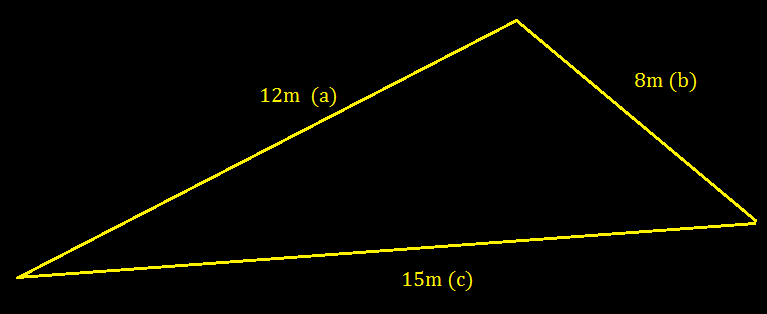 